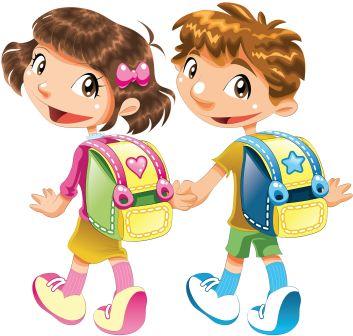 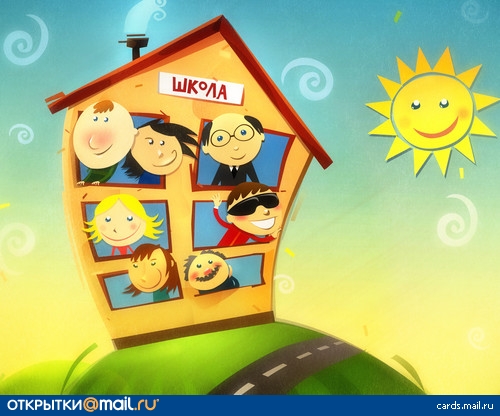 РОДНИКИ, 2012 годПояснительная записка.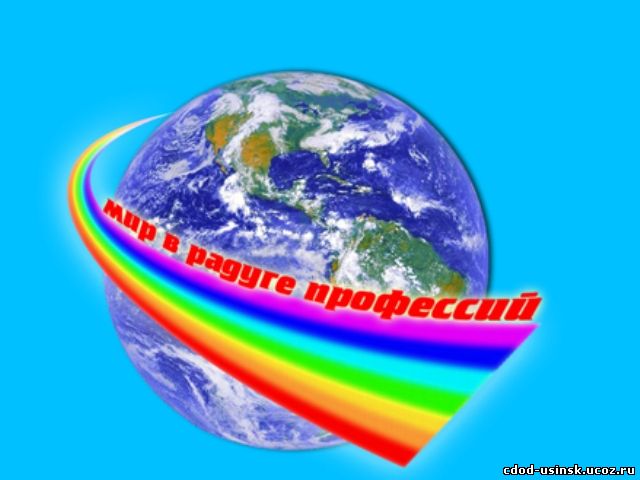           Первые профессии, о которые узнает ребенок, - это профессии родителей и тех людей, с которыми он часто сталкивается в повседневной жизни: воспитатель, врач, продавец, кассир в магазине, водитель автобуса, диктор телевидения. Ребенок ежедневно наблюдает, как работают люди, что они делают на работе. Родители обычно рассказывают о своей работе лишь в самых общих чертах, не перегружая ребенка лишней информацией, поэтому случайные детали иногда представляются существенной чертой профессиональной деятельности родителей. Так, играя в «работу», ребенок достает календарь, ставит на стол чайник, напевает песенку, имитирует разговор по телефону, не понимая, в чем суть этой самой «работы». Внешняя сторона деятельности взрослых надолго остается для детей более существенной, чем ее смысл.         Слова «работать, работа, на работе» - одни из первых в словаре ребенка. Он знает, что если мамы нет дома, значит, она пошла на работу. Папе нельзя мешать, когда он работает. Работать нужно для того, чтобы были деньги, на которые люди покупают все, необходимое для жизни: еду, одежду, мебель, лекарства и т.д. Все взрослые должны работать; не работают только больные и пожилые люди, которые уже вышли на пенсию. Дети тоже не работают, зато они ходят сначала в детский сад, а потом в школу, чтобы выучиться и выбрать себе профессию.       С детьми младшего школьного возраста необходимо говорить о том, что на свете есть множество профессий и выбрать свое дело очень трудно. Можно попробовать несколько разных профессий. Часто бывает так, что ребенок продолжает заниматься тем, же чем занимались его родители - «рабочая династия». Чтобы сориентироваться в мире взрослых профессий, понять, что нравится делать и почему, хорошо заранее понаблюдать за трудом взрослых. Радостно живется тому, кто любит трудиться, любит, когда работа получается хорошо и приносит радость другим. «Кем быть?», «Куда пойти учиться после школы?». Младшие школьники пока затрудняются ответить или дают неуверенные ответы. 1. В 1 классе у ребенка формируются первые умения и навыки общего труда, расширяются знания о применении техники, о трудовой деятельности людей, о значении труда в жизни человека. На этом этапе важно проводить различные экскурсии по городу, на ферму, в сад. В городе, например, встретив продавца в магазине, поговорить с детьми на эту тему, объяснить, зачем нужна такая профессия, чем она полезна. На стройке обратить внимание детей на то, как работают строители, какие инструменты при этом используют и т.д. Педагог так же может сводить детей в школьный сад, рассказать, как работают садоводы и по результатам беседы дать задание на дом, например, с помощью родителей посадить цветок в горшок и ухаживать за ним. Во внеклассные часы преподаватель может проводить беседы на тему: «Уважение к трудящимся людям», «Бережное отношение к природе».2. Во 2 классе продолжается знакомство учеников с трудом людей, углубляется их знание о разных профессиях, устанавливается трудовые отношения в группах. Второклассники осваивают различные трудовые навыки и умения. В этот период педагогу очень важно провести беседу с учениками на темы «Кем работает папа», «Кем работает мама». Рассмотреть аспекты работы таких профессий как повар, портной, водитель, т.е. тех профессий, с которыми мы сталкиваемся каждый день. По возможности, показывать документальные фильмы на данную тему, познакомить с единственным в районе учебным заведением профессионального образования. 3. В 3-4 классе продолжается знакомство школьников с трудом окружающих людей. На этом периоде у учащихся вырабатываются первые навыки организации своего труда и чувство ответственности за проделанную ими работу. Это подходящее время для знакомства с более «сложными» профессиями, с которыми ученики не сталкиваются каждодневно – слесарь, токарь, маляр, плотник. Для более подробного представления данных профессий педагог может сводить учеников в политехнический колледж. Важно так же организовать внеклассные тематические уроки, главными гостями которых будут люди той или иной профессии. Они смогут более подробно рассказать о своей профессии и ответить на вопросы учеников. Кроме вышеперечисленного, ученики должны посещать дополнительные кружки художественного, технического и спортивного творчества. Такие творческие кружки помогут ребенку определиться в выборе профессии.Трудности профессионального самоопределения возникают у двух категорий ребят: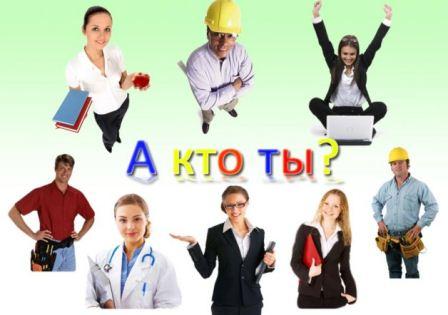 1) дети хорошо учатся, но они ничем не увлекаются, жизнь их скучна и монотонна;2) дети активны и в учебной и в других видах деятельности. Им интересно все, они посещают несколько кружков. У них все получается. За что ни возьмется чудо-ребенок – во всем добивается успеха. Однако он тоже не может определить, что нравится ему больше, с чем он хотел бы связать свою жизнь.          Программа направлена на формирование у ребенка социального, культурного и профессионального самоопределения, творческой самореализации личности ребенка…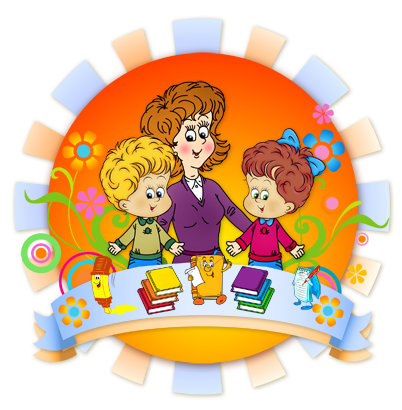 Цель:         Формирование уважительного отношения к труду и людям труда, потребности активно участвовать в общественно-полезном труде.Задачи: 1.Совершенствование содержания, форм, методов профориентационной работы и психологической поддержки детей;2.Развивать мотивацию личности ребенка к познанию и творчеству; 3.Воспитывать уважительное и доброе отношение к людям разных профессий;4.Познакомить с особенностями труда людей родного края, с несколькими видами профессий;5.Показать значение трудовой деятельности в жизни человека;6.Приобщать к общечеловеческим ценностям.7.Вызвать интерес к занятиям прикладными видами творчества;8.Формирование у детей  образа  – «Кто Я? Какой Я?».9.Создание положительного имиджа профессионального лицея и постоянное повышение значимости лицея в районе.10. Развитие волонтёрской деятельности учащихся ПЛ № 46.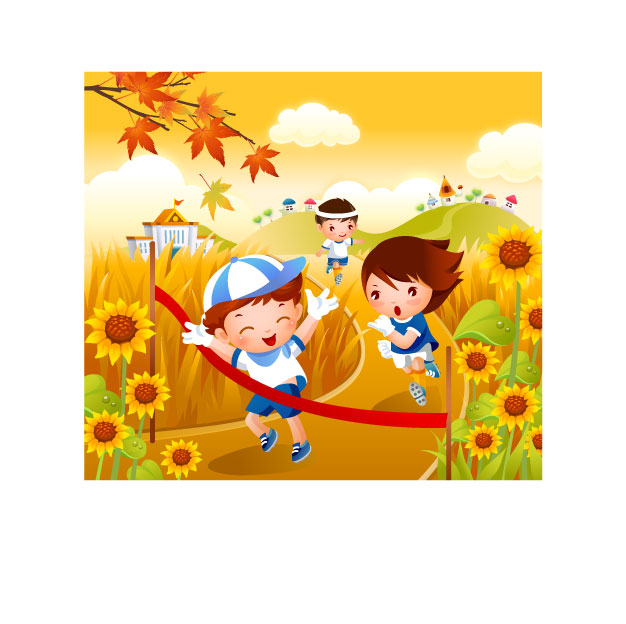 	 Формы работы: беседы, игры, экскурсии, конкурсы, предполагаются самостоятельные и групповые проектные разработки, знакомство и работа на современном оборудовании.	Сроки реализации программы: 2012-2020 ггПрогнозируемый результат:      При изучении программы не ставится цель выработки каких-либо специальных умений и навыков. Критерием достижений учащихся будет являться осознанный выбор проектной деятельности интересующей профессии, достаточная полнота и серьезность этой работы, создание положительного мнения о профессиональном лицее № 46Система работы по профориентации учащихся через внеурочную деятельность.80 % учащихся данного класса после получения неполного среднего образования должны стать обучающимися Родниковского политехнического колледжа.Участники программы: учащиеся 2 класса МБОУ ЦГ СОШ, волонтёрский отряд «ПУльс», преподаватели и мастера производственного обучения Родниковского политехнического колледжа.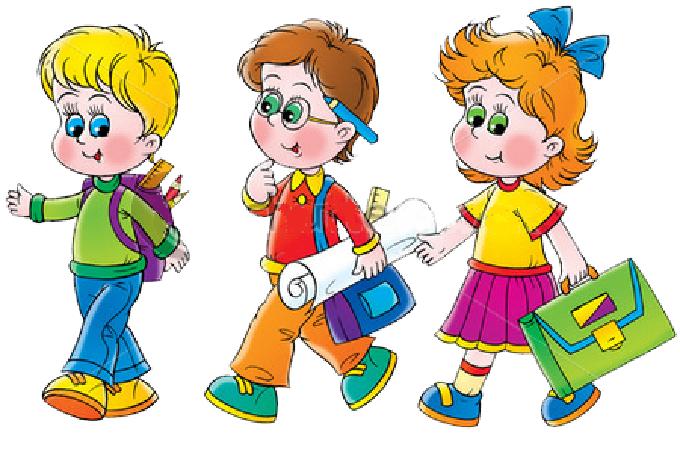 Примерный план работы волонтёрского отряда «ПУльс» на 2012-2013 учебный годПримерный план работы волонтёрского отряда «ПУльс» на 2013-2014 учебный годПримерный план работы волонтёрского отряда «ПУльс» на 2014-2015 учебный годПримерный план работы волонтёрского отряда «ПУльс» на 2015-2016 учебный годПримерный план работы волонтёрского отряда «ПУльс» на 2016-2017 учебный годРабота в 2018-2019 учебном годуЦель: формирование психологической готовности к выбору профессии, содействие в профессиональном и личностном самоопределении школьников.Задачи:1. Диагностика профессиональных предпочтений, интересов учащихся в области профессионального развития;2. Выявление интересов, склонностей, формирование представлений о мире профессий и характере труда;3. Содействие в профессиональном и личностном самоопределении школьников 8-9 классов.Реализация плана предусматривает активное участие педагогов, родителей учащихся общеобразовательного учреждения, работодателей, сотрудников центра занятости населения и иных заинтересованных лиц в проведении профориентационных мероприятий, направленных на подготовку востребованных в регионе профессиональных кадров.Современная экономическая и политическая обстановка заставляет предъявлять все более высокие требования к индивидуальным психофизиологическим особенностям человека. Рыночные отношения кардинально меняют характер и цели труда: возрастает его интенсивность, усиливается напряженность, требуется высокий профессионализм, выносливость и ответственность.Ориентация - умение разобраться в окружающей обстановке или направление деятельности в определённую сторону.В узком смысле слова профориентация - целенаправленная деятельность по формированию у учащихся внутренней потребности и готовности к сознательному выбору профессии.Профориентация в личностном смысле - длительный и в достаточной степени необратимый социальный процесс освоения личностью той или иной профессии.Таким образом, профориентация осуществляется как бы на двух уровнях - общественном и личностном. Эти уровни взаимосвязаны.Главные задачи их деятельности по профориентации учащихся:сформировать положительное отношение к труду;научить разбираться в содержании профессиональной деятельности;научить соотносить требования, предъявляемые профессией, с индивидуальными качествами;научить анализировать свои  возможности  и  способности, (сформироватьпотребность в осознании и оценке качеств и возможностей своей	личности)
Формы работы следующие:профориентационные уроки;экскурсии; тренинги, игрывстречи со специалистами;профессиографические исследования;Критерии и показатели оценки эффективности профориентационной работы с учащимися:1. Достаточная информация о профессии и путях ее получения. Без ясного представления о содержании и условиях труда в избираемой профессии школьник не сможет сделать обоснованного ее выбора. Показателем достаточности информации в данном случае является ясное представление им требований профессии к человеку, конкретного места ее получения, потребностей общества в данных специалистах.
2. Потребность в обоснованном выборе профессии. Показатели сформированности потребности в обоснованном профессиональном выборе профессии – это самостоятельно проявляемая школьником активность по получению необходимой информации о той или иной профессии, желание (не обязательно реализуемое, но проявляемое) пробы своих сил в конкретных областях деятельности, самостоятельное составление своего профессионального плана.
3. Уверенность школьника в социальной значимости труда, т.е. сформированное отношение к нему как к жизненной ценности. По данным исследований жизненных ценностей учащихся 8-9 классов, отношение к труду как к жизненной ценности прямо соотносится у них с потребностью в обоснованном	выборе	профессии.
4. Степень самопознания школьника.  От того, насколько глубоко он сможет изучить свои профессионально важные качества, во многом будет зависеть обоснованность его выбора. При этом следует учитывать, что только квалифицированный специалист может дать школьнику достаточно полную и адекватную информацию о его профессионально важных качествах.
5. Наличие у учащегося обоснованного профессионального плана. Обоснованность профессионального выбора справедливо считается одним из основных критериев эффективности профориентационной работы. Показателем обоснованности является умение соотносить требования профессии к человеку со знаниями своих индивидуальных особенностей, те из них, которые непосредственно влияют на успех в профессиональной деятельности, т. е. профессионально важные качества. В качестве процессуальных критериев  эффективности профориентационной работы выделяются следующие:-индивидуальный характер любого профориентационного воздействия (учет индивидуальных особенностей школьника, характера семейных взаимоотношений, опыта трудовых действий, развития профессионально важных качеств);-направленность профориентационных воздействий, прежде всего на разностороннее развитие личности (предоставление свободы в выборе профессии, создание возможности для пробы сил в различных областях профессиональной деятельности, пробуждение активности в самостоятельном выборе сферы профессиональной деятельности и определении профессионального плана).Показатели эффективности профориентационной работы:Осознание учащимися своих личностных особенностей, интересов и склонностей.Реалистичная самооценка.Сформированные навыки самостоятельного поиска информации о профессияхи учреждениях профессионального образования.Знание факторов, значимых для выбора профессии и специальности.Способность анализировать условия, необходимые и достаточные для достижения профессиональных целей.                     Примерный план работы на 2018-2019 учебный год№ п/пМероприятияВремя проведенияОтветственныеСпортивная эстафета «Быстрее, выше, сильнее!»ОктябрьПреподаватель физкультурыМатематика – царица всех наук!НоябрьПреподаватель математикиС новым годом!(Делаем игрушки сами)ДекабрьМастер производственного обученияВ гостях у сказкиМаленькие компьютерщики.ЯнварьПреподаватель информатикиИгра«А деревья тоже дышат!»ФевральМастер производственного обученияЗанимательная физика (работа с интерактивной доской)МартПреподаватель физикиМультляндия «Учим законы этикета!»АпрельПреподаватель литературыИсторическая викторина «Это наш город!»МайПреподаватель истории№ п/пМероприятияВремя проведенияОтветственные1.Весёлые стартыОктябрьПреподаватель физкультуры 2.Занятие презентация «В мире  сказок и приключений»НоябрьБиблиотекарь3.Творческая мастерская «Подарки своими руками»ДекабрьМастер производственного обучения4.Конкурс зимних фигур «Лепим снежную бабу»ЯнварьСовет актива колледжа5.Игры на свежем воздухеФевральПреподаватель физкультуры6.Интеллектуально-познавательная игра «Кладоискатели»МартБиблиотекарь7.Игра «Мы – будущие продавцы»АпрельМастер производственного обучения8.Урок «Путешествие в страну Вежливость»МайПреподаватель литературы№ п/пМероприятияВремя проведенияОтветственные1.Спортивная игра «Делай с нами!»Октябрь Преподаватель физкультуры2.Развивающая игра «В гостях у сказки»НоябрьБиблиотекарь 3.Мастерская Деда МорозаДекабрьМастер производственного обучения 4.Урок «В мире строительной профессии»ЯнварьМастер производственного обучения5.Игра-путешествие по лесным тропинкамФевральСоциальный педагог6.Сувениры своими руками «Мартишоны»МартСовет актива колледжа7.Познавательная игра-путешествие «В мир Космоса»АпрельСовет актива колледжа8.Интеллектуально-развлекательная игра «Времена года»МайБиблиотекарь№ п/пМероприятияВремя проведенияОтветственные1.Спортивные игрыОктябрьПреподаватель физкультуры2.Знакомство с профессией «Повар» - «Лепим из теста»НоябрьМастер производственного обучения3.Мастерская «Гирлянда для ёлочки»ДекабрьСовет актива колледжа4.Игра «Угадай мелодию» (песни из фильмов)ЯнварьСовет актива колледжа5.Игры на воздухе «Строим снежный городок»ФевральПреподаватель физкультуры6. Очумелые ручки «Любимой маме!»МартМастер производственного обучения7.Акция «День птиц!»АпрельБиблиотекарь8.Турслёт МайЗаместитель директора по УВР№ п/пМероприятияВремя проведенияОтветственные1.Информационно-творческая мастерская «Голубь Мира»ОктябрьЯблокова О.Н., библиотекарь2.Игра-викторина «Вредные привычки» НоябрьЯблокова О.Н., библиотекарь3.Познавательная игра «Территория права»ДекабрьЯблокова О.Н., библиотекарь4.Святочные посиделки(изготовление печенья)ЯнварьМастер п/о Фролова М.В.5.Эстафетные забегиФевральПреподаватель физкультуры Гатин А.М.6.Виртуальная экскурсия «В мир сказок» (по фильмам-сказкам А.Роу)МартЯблокова О.Н., библиотекарь7.Мастер-класс «Мастерская швей»АпрельМастер п/оВолкова М.Б.8.Конкурс рисунков «Эти памятные даты…»МайЯблокова О.Н., библиотекарь№Наименование мероприятияСроки исполненияОтветственные«Ярмарка учебных мест»(экскурсионно-презентационная программа)сентябрьЗам.дир. по УВР«Злой человек не встанет у плиты!»(введение в профессию «Повар»)октябрьМастер п/о«Профессия от Бога!»(введение в профессию «Кондитер»)ноябрьМастер п/о«Студия моды»(введение в профессию «Швея»)декабрьМастер п/о «Возрождаем профессии»(введение в профессию «Ткач»)январьМастер п/оЭкскурсия на отборочные соревнования  WORLDSKILLS по компетенциям «Поварское дело» и «Сухое строительство и штукатурные работы»февральМастер п/о«Осторожно! Электричество!»(введение в профессию «Электромонтёр по ремонту и обслуживанию электрооборудования»)мартМастер п/оИгра-путешествие «Колесо профессий» в рамках Дня открытых дверейапрельЗам.дир. по УВР«Я бы в плотники пошёл – пусть меня научат!»(введение в профессию «Мастер столярно-плотничных и паркетных работ» и «Столяр строительный) майп/оЭкскурсия на предприятия города  в течение годаЗам.дир. по УВР